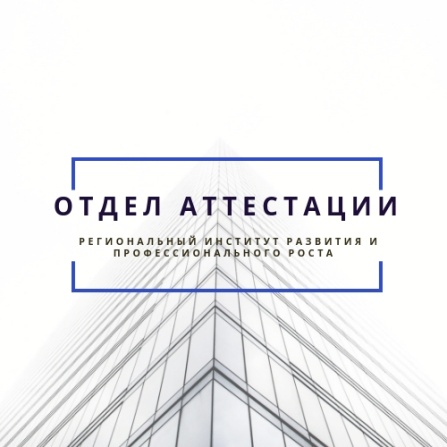 Список профессиональных рецензируемых  изданий, в которых можно разместить публикацию.Для успешного прохождения аттестации педагогу будет не лишним иметь публикации своих статей, методических и других  наработок  в  профессиональных рецензируемых СМИ.  Важные моменты: Публикация на сайте приравнивается к печатной только если сайт имеет статус СМИ, то есть зарегистрирован как сетевое издание в Роскомнадзоре. Если такового статуса нет, то при прохождении аттестации такое размещение материала на сайте принесёт минимальное количество  баллов.Авторская публикация подразумевает уникальность (на плагиат свою разработку Вы можете проверить на сайте antiplagiat.ru), что не отменяет цитирования с указанием авторов и списка использованной литературы в конце статьи.В случае использования иллюстраций, картинок, фото- и видеозаписей в работе, также нужно указывать источники.НазваниеАдрес сайтаСвидетельство о публикации«ИнфоУрок»infourok.ruв электронном виде«Педагогический мир»pedmir.ruвысылается в бумажном видеЖурнал «Основаe-osnova.ru«Учительский журнал он-лайн»teacherjournal.ruМожно заказать в бумажном виде после публикацииФестиваль педагогических идей «Открытый урок»festival.1september.ruКаждый участник получает полный комплект итоговых материалов, включающий: персональный диплом; сертификат, подтверждающий факт публикации материалов; «Социальная сеть работников образования»nsportal.ruМожно получить Свидетельство о публикации, Сертификат о создании сайта, Сертификат о размещении электронного портфолио, Свидетельство на творческие работы учащихся, Свидетельство о публикации учебных видеоматериалов, Сертификат о создании сайта образовательного учреждения, класса, кружкаИнтернет-проект педагогический опыт. Инновации, технологии, разработки»методкабинет.рфСертификат участника проектаОбразовательный портал АНОО «Центр ПКП и ДО «АНЭКС»»aneks.spb.ru Сертификат в бумажном видеМеждународное сообщество педагогов «Я — учитель!»ya-uchitel.ruбесплатные электронные свидетельства о публикации материалов и/или платные печатные«Завуч.инфо»http://www.zavuch.ruБесплатные свидетельства, самодиагностика, конференции.